№ п/пНаименование товара, работ, услугЕд. изм.Кол-воТехнические, функциональные характеристикиТехнические, функциональные характеристики№ п/пНаименование товара, работ, услугЕд. изм.Кол-воПоказатель (наименование комплектующего, технического параметра и т.п.)Описание, значение1.МФ-1.85 Детский игровой домик "Тоннель"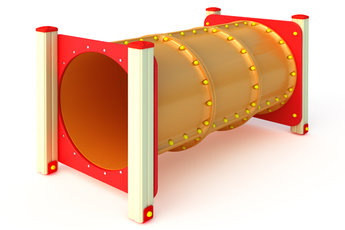 шт.1Длина  (мм)1700 (± 10мм)1.МФ-1.85 Детский игровой домик "Тоннель"шт.1Ширина  (мм)900 (± 10мм)1.МФ-1.85 Детский игровой домик "Тоннель"шт.1Высота  (мм)1000 (± 10мм)1.МФ-1.85 Детский игровой домик "Тоннель"шт.1Площадь зоны безопасности, м2Не менее 17,41.МФ-1.85 Детский игровой домик "Тоннель"шт.1Возрастная группа2-7 лет1.МФ-1.85 Детский игровой домик "Тоннель"шт.1Применяемые материалы Применяемые материалы 1.МФ-1.85 Детский игровой домик "Тоннель"шт.1ОписаниеДанная конструкция служит для развития координации движения и физических способностей детей в возрасте от 2 до 7 лет.  Тоннель  изготовлен из пластиковых сегментов с гладкой поверхностью в количестве 9шт. которые при помощи болтов соединяются в цилиндрический тоннель. К торцам тоннеля крепятся панели размерами 900х900 мм с центральным  отверстием Ø750м, изготовленные из влагостойкой ФСФ фанеры  толщиной не менее 21мм по ГОСТ 3916.1-96. 1.МФ-1.85 Детский игровой домик "Тоннель"шт.1МонтажКонструкция собирается через позиционные отверстия мебельными болтами. Панели крепятся к опорным столбам. Столбы изготовлены из клееного бруса  100х100 мм в сечении высотой 1000мм. К нижним торцам столбов крепятся закладные детали которые изготовлены из трубу Ф 40х2 мм ТУ 14-105-737-04, к нижней части которой приварена опорная пластина  размером 80х80 мм изготовленная из листа 4 мм ГОСТ 19904-74. К верхнему торцу трубы закладной приварена П-образная скоба с двумя отверстиями для крепления к клееному брусу.1.МФ-1.85 Детский игровой домик "Тоннель"шт.1МатериалыВся конструкция    имеет  скругленные    безопасные    углы    и края.  Все деревянные элементы  окрашены двухкомпонентными, профессиональными  красками яркими цветов. Крепежные элементы  оцинкованы и закрыты  пластиковыми заглушками.  Закладные элементы окрашены полимерным порошковым покрытием.Требования к оборудованиюЭлементы игровых комплексов (сегменты труб, лотки, горки, лазы) выдерживают точечную нагрузку не менее 60 кг/дм2. Все материалы сохраняют свои характеристики в диапазоне температур от -65С до + 65С. Все детали, узлы и модули игрового оборудования обеспечивают максимальную безопасность конструкций, и являться травмобезопасными для детей и взрослых. Детское оборудование не допускает застревания тела, частей тела или одежды. Подвижные и неподвижные элементы оборудования: не образовывают сдавливающих или режущих поверхностей. Используемые материалы должны быть новыми, т.е. ранее не использованными, не бывшими в эксплуатации и не демонтированными с другого объекта.Схема установки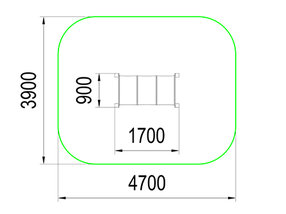 